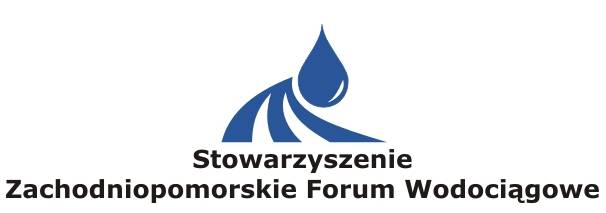 Program 50 KonferencjiPrzedsiębiorstw Wodociągowych15÷17 września 2021 r.Hotel SENATOR
ul. Wyzwolenia 35, 78-131 DźwirzynoI dzień – 15 września (środa)II dzień – 16 września (czwartek)III dzień – 17 września (piątek)    Godzina Temat wystąpieniaPrelegentOd 12:15Przyjazdy-13:00 - 13:50Obiad - Restauracja hotelowa                        -13:55 - 14:1015 minCzęść merytorycznaSala konferencyjna OdeonPowitanie uczestników konferencjiJanusz DawidziakPrezes Zarządu · Stowarzyszenia ZFW14:10 - 14:5040 minZdalny odczyt wodomierzy w oparciu o technologie Lora - wady i zalety rozwiązania.AIUT GliwiceSebastian SkulimowskiRegionalny Kierownik Sprzedaży   14:50- 15:0515 minTechniki pomiarowe wykorzystywane podczas inspekcji TV rurociągów.                       Inter Global RybarzowiceJarosław KubicaWiceprezes Zarządu   14:50- 15:0515 min                         Przerwa kawowa 15 min.Inter Global RybarzowiceJarosław KubicaWiceprezes Zarządu   15:20 – 15:40         20 minArmatura JAFAR = Pakiet Korzyści.JAFAR JasłoKrzysztof Jabłoński
Dyrektor Sprzedaży   15:45 – 16:05         20 minPlatforma GIS jako kompleksowe narzędzie do zarządzania przedsiębiorstwem wod-kan. KartGIS WarszawaMartyna Piszczek
Specjalista ds. sprzedaży   16:10 – 16:25        15 minRenowacja i zabezpieczenie zbiorników żelbetowych na wodę pitną.MC- Bauchemie Środa Wlkp.Przemysław Łobodziec
Doradca Techniczno -Handlowy   16:10 – 16:25        15 minPrzerwa kawowa 15 minMC- Bauchemie Środa Wlkp.Przemysław Łobodziec
Doradca Techniczno -Handlowy    16:40 – 17:10 30 minBenchmarking Izby Gospodarczej. Dyskusja branżowa.GWiK GoleniówAnna Serdyńska-KrausDyrektor Finansowy    16:40 – 17:10 30 minPrzerwa kawowa 10 minGWiK GoleniówAnna Serdyńska-KrausDyrektor Finansowy       od 17:30Czas wolnydo wyboru:morze, fitness, pływalnia, sauna,bilard i inne.            19:10  Kolacja – restauracja hotelowa                        -Godzina                       Temat wystąpieniaPrelegent    08:00 – 10:00Śniadanie - restauracja hotelowa-10:10 - 10:5040 min Analiza ryzyka i plany bezpieczeństwa wody.Dr Klara Ramm      Ekspert IGWP Bydgoszcz10:55 – 11:2530 minPianobeton. Zabezpieczenie instalacji płynnym betonem komórkowym.Wajm WalerianowoŁukasz ChadyDyrektor ds. Sprzedaży i Marketingu10:55 – 11:2530 minPrzerwa kawowa 15 min.Wajm WalerianowoŁukasz ChadyDyrektor ds. Sprzedaży i Marketingu11:40 – 12:00        20 minSprawność i bezpieczeństwo - wybór technologii tłoczenia w dużych aglomeracjach miejskich.Hydro-Vacuum GrudziądzMariusz SimińskiDyrektor Sprzedaży12:05 – 12:2015 minPraktyczne metody optymalizacji i ograniczenia kosztów eksploatacyjnych hydrodynamicznego czyszczenia kanalizacji.Inter Global RybarzowiceJarosław KubicaWiceprezes Zarządu12:25 – 12:45         20 minZwiększenie trwałości eksploatacyjnej włazów 
i wpustów deszczowych, system TVR T. 
Produkty i zasady montażu.EW INVEST PyrzycePiotr WójtowiczDyrektor Handlowy13:00 - 14:00                 Obiad - restauracja hotelowa-    14:05 - 14:25           20 minGWE – passion for progressGWE Pol-Bud ŁódźMateusz SzatkoDoradca Techniczno-Handlowy    14:30 - 15:10           40 min    Kampania taryfowa 2.0 - wnioski i uwagi na przyszłość.                dr Jędrzej BujnyRadca PrawnyPoznań    14:30 - 15:10           40 minPrzerwa kawowa 15 min.               dr Jędrzej BujnyRadca PrawnyPoznań15:25 - 16:1045 minDyskusja branżowa-        do 19.00Czas wolnydo wyboru: morze, fitness, pływalnia, sauna,bilard
 i inne.        19:00                 Kolacja - restauracja hotelowa	                         -                    08:00 – 10:00do 11:00.Śniadanie, restauracja hotelowaWykwaterowanie-